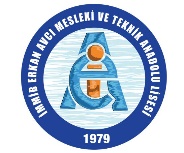 202…-202… EĞİTİM-ÖĞRETİM YILIİMMİB ERKAN AVCI MESLEKİ VE TEKNİK ANADOLU LİSESİ…..  .DÖNEM ..…………………………………… DERSİ ………..ORTAK SINAVI SORULARI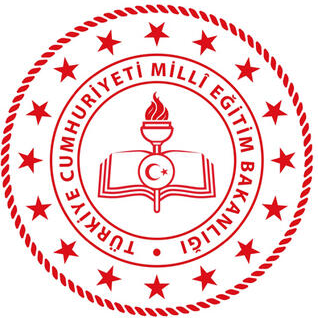 ADI:SINIFI VE GRUBU:SINAV TARİHİ:SOYADI:SINIFI VE GRUBU:DERSİN ADI:OKUL NO:SINIFI VE GRUBU:ALDIĞI PUAN:SORULAR